WELLFARE INSITUITE OF SCIENCE TECHNOLOGY & MANAGEMENT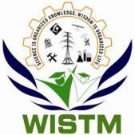 DEPARTMENT OF MECHANICAL ENGINEERINGIC ENGINES LAB  LIST OF EXPERIMENTSStudy and valve timing diagrams for four-stroke and study & PTD of two-stroke engines.Determination of volumetric efficiency of the given air compressor by              (i) plate orifice method and (ii) tank capacity method.a) Determination of flash and fire points andb) Canradsons carbon residue test.Determination of calorific value of flues (solid, liquid and gaseous) by Bomb calorimeter/Gas calorimeter.Determination of the kinematic and absolute viscosity of the given sample oils.   Load test and smoke test on I.C. Engines.   Morse test on multi-cylinder engine.   Heat balance sheet on I.C. Engines.Study of multi-cylinder engines and determination of its firing order.Study of boilersStudy of gas turbines